Занятие по функциональной грамотности № 4,          9 классКомплексное задание «Стеллаж из ящиков»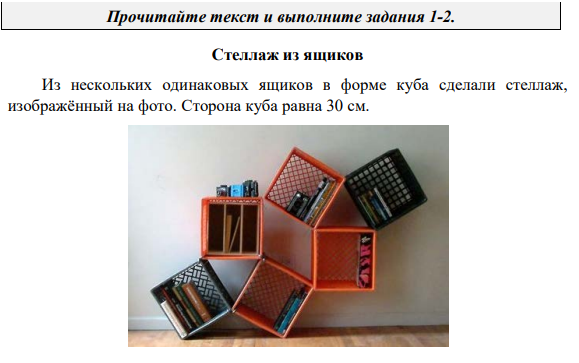 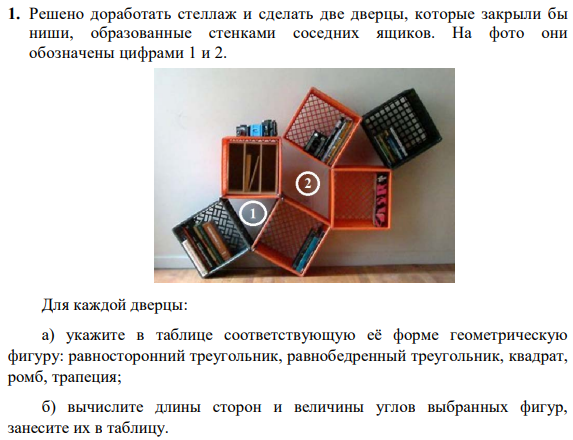 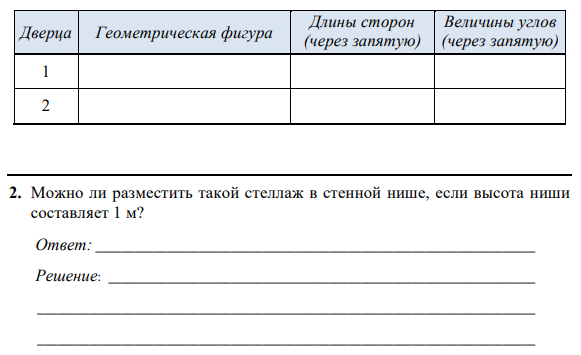 Комплексное задание «Куриные яйца»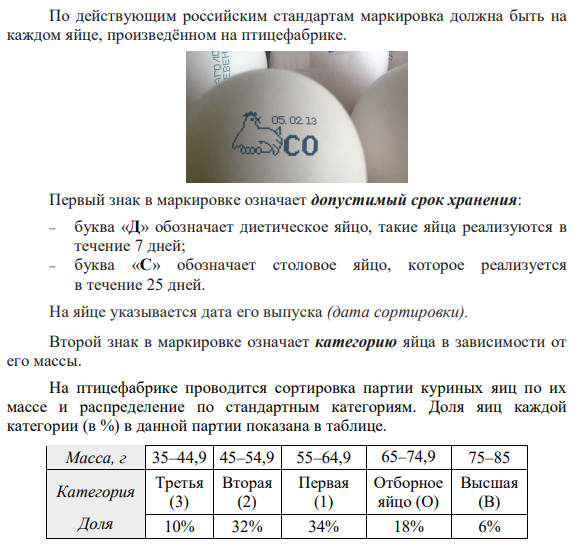 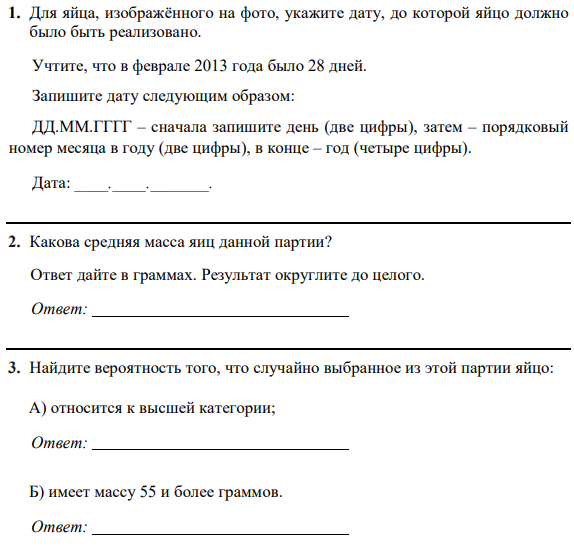 